Stegna, dnia 05.01.2015 r.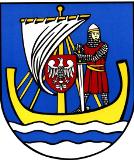 						Pan/Pani						................................................

Na podstawie art. 20 ust. 1 ustawy z dnia 8 marca 1990 roku o samorządzie gminnym                      (t.j. Dz. U. z 2013 r., poz. 594 z późniejszymi zmianami) zwołuję:IV Sesję Rady Gminy Stegna na dzień 22 stycznia 2014 r. na godz. 1500 w Domu Ludowym w Rybinie.Proponowany porządek obrad: Otwarcie sesji i stwierdzenie prawomocności obrad.Wybór sekretarza obrad.Zatwierdzenie porządku obrad.Przyjęcie protokołów z IV Sesji Rady Gminy. Interpelacje i zapytania Radnych.Informacje Wójta o pracy w okresie między sesjami.Podjęcie uchwał w sprawie: zatwierdzenia planu pracy Komisji Rewizyjnej na 2015 rok; przystąpienia do sporządzenia miejscowego planu zagospodarowania przestrzennego wsi Przemysław; wyrażenia zgody na zbycie nieruchomości w drodze bezprzetargowej; zmiany Uchwały Rady Gminy Nr XXXVI/339/2013 z dnia 12 września 2013 roku 
w sprawie zgody na udzielanie bonifikaty od opłaty za przekształcenie prawa użytkowania wieczystego nieruchomości mieszkalnych; przyjęcia „Wieloletniego programu gospodarowania mieszkaniowym zasobem Gminy Stegna na lata 2015-2019”;  uchwalenia Wieloletniej Prognozy Finansowej Gminy Stegna na lata 2015 – 2025; uchwalenia budżetu Gminy Stegna na rok 2015.Odpowiedzi na interpelacje i zapytania radnych.Wolne wnioski i informacje.      Przewodnicząca Rady(-) Jolanta Kwiatkowska